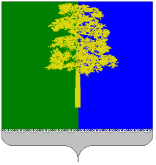 Муниципальное образование Кондинский районХанты-Мансийского автономного округа-Югры       АДМИНИСТРАЦИИ КОНДИНСКОГО РАЙОНА                                   УПРАВЛЕНИЕ  ОБРАЗОВАНИЯ                                                     П Р И К А Зот  «10» марта 2023 года                                                                                           № 133                                                                                                                                                                                                                           				           пгт. МеждуреченскийО проведении заседания рабочей группы по вопросам развития инклюзивного образованияВо исполнение плана мероприятий  управления образования на 2022-2023 учебный год приказываю:	1. Провести 16 марта 2023 года в 15.00 часов заседание рабочей группы по вопросам развития инклюзивного образования  (далее – рабочая группа).	2. Утвердить  повестку заседания рабочей группы (приложение 1).	3. Руководителям образовательных учреждений:	3.1. Организовать участие ответственных лиц (заместителей, специалистов и педагогических работников) в заседании рабочей группы.	3.2. Направить списки участников не позднее 15 марта 2023 года на адрес электронной почты Plehovaaa@admkonda.ru (приложение 2). 	4. Контроль исполнения приказа оставляю за собой.Исполняющий обязанности 	                                   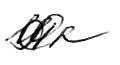 начальника управления образования                                                И.Г. АйнетдиноваПриложение 1  к приказууправления образованияадминистрации Кондинского района от  10.03.2023 г. № 133 Повестка заседания рабочей группы по вопросам развития инклюзивного образованияСсылка для подключения: https://events.webinar.ru/56288301/159045358 Дата и время: 16 марта 2023 года в 15.00 часовПриложение 2  к приказууправления образованияадминистрации Кондинского района от  10.03.2023 г. № 133 Состав участников рабочей группы№ВремяМероприятияОтветственные1.15.00-15.05Вступительное слово.Плехова Анна Анатольевна, специалист-эксперт отдела по общему и дошкольному образованию2.15.05-15.15Требования к заполнению характеристики обучающегося (представление психолого-педагогического консилиума на обучающегося для предоставления в ПМПК).Якушенко Елена Викторовна, начальник отдела психолого-педагогического сопровождения МКУ «Центр сопровождения деятельности организаций»3.15.15-15.25Составление и ведение индивидуальных карт развития для детей с ограниченными возможностями здоровья (из опыта работы). Бурик Наталья Владимировна, учитель-дефектолог ТПМПК Кондинского района, педагог КУ ХМАО-Югры «Леушинская школа-интернат для обучающихся с ограниченными возможностями здоровья»4.15.25-15.35Межполушарное взаимодействие как основа интеллектуального развития детей дошкольного возраста.Кошеленкова Наталья Александровна, педагог-психолог МБДОУ детский сад «Красная шапочка», Черепанова Татьяна Сергеевна, учитель-логопед МБДОУ детский сад «Красная шапочка»5.15.40Подведение итогов.Плехова Анна Анатольевна, специалист-эксперт отдела по общему и дошкольному образованию№ п/пНаименование образовательной организацииФИО полностьюДолжность